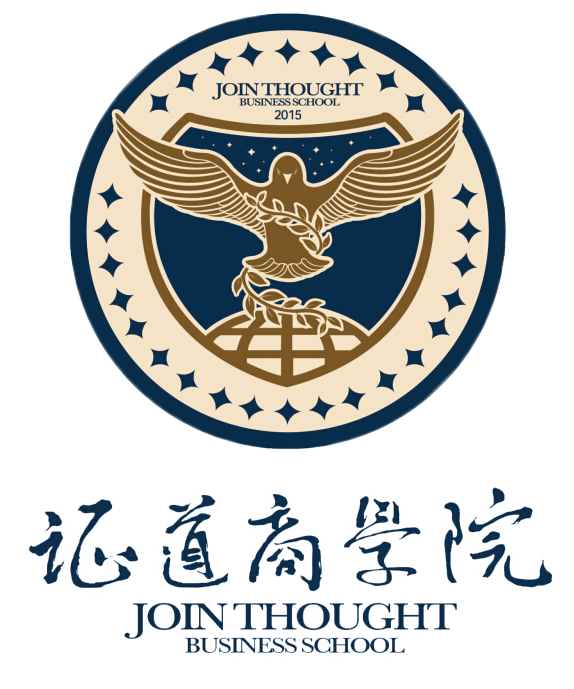 <证道&红杉资本&深创投资本教练课堂>资本大咖言传身教经典案例独家揭秘系统课程名校授课融资企业现身说法深创投&红杉资本教练课堂是国内首创的创业投融资实战复盘大讲堂！如果您是一位想借助资本快速成长的企业家，想成为资本运营的成功者，想借助资本转型的传统经营者，那么，“证道股权投资经典案例复盘”课程将满足您的全部需求，它将启发教塑您的资本运营观念，为您的企业提供更多更优秀的资本对接机会，为您的事业新高再添一项重要助力！代表世界顶级企业家形象的比尔盖茨，其实又是facebook的实际投资人，雷军的小米一方面自身在不断融资，而另一方面又先后投资了优视科技、YY语音、凡客诚品、拉卡拉、乐淘、乐讯、等近百家公司,A8企业的CEO刘晓松投资腾讯，软银的孙正义和Yahoo的杨致远投资阿里巴巴……这样成功的投资案例已不胜枚举，一个容易被忽视的特点是，这些投资人最初并不是华尔街出身或是金融界大佬，他们都是实实在在做企业的，走的是传统的企业经营道路；但是随着新的商业逻辑的出现，他们又是最敏感的人，当我们从全球财富榜上看到他们的财富结构时，我们才愕然惊叹：“不得了，原来转型也是成功企业家的发展方式”。总言之，从经营转向投资，这是企业家升级的重要标志，成就别人的同时也成就了自己。目前中国经济面临严峻的挑战，但股权投资风景独好。供给侧改革给股权投资提供了一个非常大的发展空间，多层次的资本市场体系提供了更多的选择，股权投资将是下一个创富的风口！而传统的金融课程真的能够让您成为真正的投资人吗？深创投&红杉资本教练课堂突破传统金融教学模式，由深创投集团华北大区总经理刘纲先生及红杉资本中国基金合伙人王岑先生领衔担任总教练，对乐视网等有代表性的经典投资项目案例深度解析，真实展现，从实操的角度，模拟演练，剖析每个案例不同阶段出现的不同问题，多角度全方位教您如何进行股权投资！手把手教您成为专业投资人！学员将和深创投及红杉资本深度接触，掌握投资机构的投资风格和投资偏好，熟悉股权融资需要关注的相关法律与财务问题；指导并优化吸引投资者的企业商业计划书；如果您有好的投资项目，可以带到课堂上来，由深创投直接进行评价、辅导和跟踪，并可能由学院推荐到MARS创业大赛或CCTV创业英雄汇目；学员和证道共同成立班级基金，由深创投指导我们进行规范管理、运作，并享有优先跟投深创投优质项的机会。1、资本教练：由资本大佬刘纲、王岑等组成的教练团队手把手教你如何做好投资人2、案例复盘：由深创投及红杉资本提供内部经典案例，各操盘经理深度剖析3、实践导师：资本专家全程跟踪教学，帮学员理论梳理、总结规律，双师资4、快速融资：和深创投团队、红杉资本深度接触，筛选优秀学员项目直接投资5、项目跟投：成立班级基金，深创投及红杉资本辅导实战演练；本项目学员可优先跟投深创投优质项目6、路演指导：每堂课都有路演机会，创投F4现场指导，优秀者直获融资7、分级选择：套餐三步曲打造资本个人学员，企业学员，可自由选择8、名校合作：与北大合作课程体系中的PE项目，北大经院上课9、大咖圈层：进入大咖金融圈层，优先享受挑选项目权利A大咖投融资案例复盘班：	学制3天学费19800『核心特色』 1、投资界大咖红杉资本王岑、深创投刘纲授课。讲述投资优先选择企业及投资案例 2、成功融资企业现身说法，讲述成功融资经验 3、专家梳理融资课程，针对路演PPT等进行辅导 4、红杉资本与深创投团队线下互动，答疑解惑，项目对接 5、投资界大咖亲自评审项目，现场路演，现场评析，现场投资 6、人大证道案例教学中心现场选拔进入案例教学库，并由人大导师亲授证书『教学内容』 B：私募股权投融资系统研习班（原北大PE班）：	学制1年学费59800『核心特色』1、与北大PE项目联合，资源共享 2、系统学习投融资知识，股权分配解析，财务税务筹划，投融资要点 3、正确了解融资渠道，系统学习如何融资成功，避免走入融资误区和骗局 4、每月组织活动，投资界大咖亲自参与，项目路演大赛，获胜者院长亲授融资奖学金 5、人大证道案例教学中心现场选拔进入案例教学库，并由人大导师亲授证书 6、获得一次参加《大咖私房菜》节目录制参与机会，与大咖同桌共话，获得更多融资机会『教学内容』C：大咖导师私教：	学费198000『核心特色』1、享受套餐A、B全部课程内容 2、成为投资大咖私人项目助理，随同大咖参加项目路演评审，项目实习 3、优先享有获得深创投及红杉资本投资的权利 4、人大证道案例教学中心现场选拔进入案例教学库，并由人大导师亲授证书5、获得3次参加《大咖私房菜》节目录制参与机会，与大咖同桌共话 6、享有证道商学院大咖私募股权案例复盘班奖学金 7、融入大咖金融圈，优先落得项目筛选权『领衔教练导师』刘纲课程总教练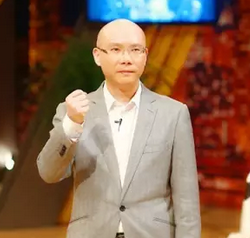 深圳创新投资集团有限公司华北区及北京公司总裁中国本土首批风险投资基金管理人和创业板最成功的投资人之一，拥有16年创业投资基金管理经验。累计投资了近60家创业企业，上市9家，总市值2000多亿元。曾任上海湘财贯通投资管理有限公司业务副总，现任深创投投委会委员、华北大区兼北京公司总经理。还兼任乐视网、网宿科技、智美传媒、数字政通、晨光生物等五家上市公司董事及近十家创业企业董事。中关村创业投资及股权投资基金协会创始副会长。王岑特聘教授导师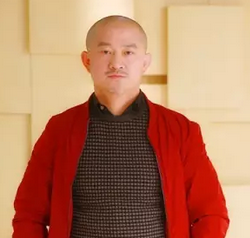 红杉资本中国基金合伙人。王岑专注大消费领域投资: O2O, FMCG（快消品), 现代服务，王岑先生被业内称为“品牌专家”，并被评为2010（第四届），2011（第五届）中国创业投资价值榜“年度中国十大最佳投资人”，在刚刚过去的2015年，王岑再次荣获“中国消费投资十大投资人”，其主导并参与了：小米净水器，觅食，蓝兔子招聘，一米鲜O2O，Activation奢侈品营销，溜溜梅休闲食品，泰迪洗涤O2O，猎上O2O，韩后化妆品集团，好彩头（小样）食品饮料集团，周黑鸭食品连锁集团，慈铭体检连锁集团，伊美尔医疗美容连锁集团，曼卡龙珠宝连锁集团，福奈特洗衣连锁集团，易盟（95081）家政服务，百年栗园有机农业，德州扒鸡连锁集团，八马茶叶连锁集团等项目的直接投资，其拥有工科学士及MBA硕士，金融股票交易执照，期货交易执照，期权交易执照。艾迪  特聘教授导师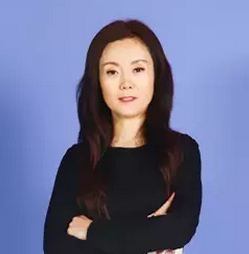 联创永宣董事长。艾迪女士是在募资和投资领域拥有丰富经验的创投家，募集和管理的基金超20支，规模达100多亿人民币，两只已经关闭的基金计算的IRR均超过30%。从事私募股权投资16年，艾迪女士专注于从公司顶层设计和战略发展角度思考，牢牢抓住中国经济的时代主题，与中国经济同频共振。在当前的新经济领域投资中，她主导并参与了铜板街、暴走漫画、哈工大机器人、锤子科技、YOU+公寓、有棵树等项目的投资。高鹏  特聘教授导师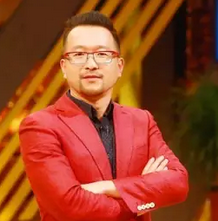 厚持集团创始人、董事长。博士，先后于清华大学工学学士、经济学硕士、文学博士学位，毕业后留校任教，先后出任北京市通州区经济委员会副主任，北京市光机电一体化产业基地副主任、北京市通州区台湖镇镇长、公安部警务保障局副局长、公安部第三研究所副所长、公安部网络安全中心常务副主任等职，拥有副教授级技术职务。上海交通大学MBA、中欧国际工商学院EMBA。2011年创立厚持集团并担任董事长。厚持集团是多元化的投资企业集团，旗下拥有厚持资本、同方以衡、嘉州创投、弘泰永盛等多个基金管理机构，主要投资天使期、VC期创业公司以及新三板高科技企业，基金管理总规模近20亿元，是近年来国内成长最快的投资机构之一。典型投资项目包括永新视博（NY:stv）、恒华科技（300365）、云南文化（831239）华索科技（430289）美空网、小K、博车网、鹦鹉螺教育等。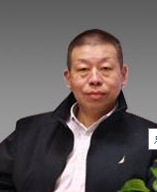 袁立特聘教授导师资深投资银行家、管理专家。现任教于北京化工大学，同时是多所学校高级经理工商管理硕士（EMBA）、工商管理硕士（MBA)和高层管理教育(EDP)的课程教授。袁立教授毕业于中国人民大学，先后在北京公共汽车大修厂任生产调度、香港恒胜国际集团任财务总监、瑞德投资公司任副总经理、北京信勤管理咨询有限公司任执行董事。他还曾参与原化学工业部、国家体改委体改所有关企业制度的研究项目。『其他部分课程指导专家』马蔚华高级经济师，中国金融学会常务理事，中国企业家协会副会长，原招商银行党委书记、行长，证道商学院创始理事兼教授导师龚方雄摩根大通中国区董事总经理、研究部主管及首席经济学家，证道商学院创始理事兼教授导师靳海涛原深创投董事长，证道商学院教授导师阎焱软银赛富投资基金首席合伙人，证道商学院教授导师邵秉仁：中国股权投资基金协会会长、北京股权投资基金协会名誉会长、全国政协委员；王洛林：中国企业投资协会副会长，原中科院副书记、常务副院长，中央委员，著名经济学家，博导。方风雷：高盛高华证券有限公司董事长、厚朴投资基金创始合伙人/董事长，中国企业投资协会副会长兼金融企业投资委员会主任。刘　伟：北京大学副校长、著名经济学家、教授、博导、中国企业投资协会常务理事。李庆云：北京大学经济学院金融学教授、博导、全国政协委员、国务院参事。孟晓苏：中国房地产开发集团理事长，幸福人寿保险股份有限公司董事长，中国企业协会投资协先后在中宣部新闻局、国务院办公厅工作，后担任全国人大委员会办公厅副局长和国家商检局副局长。吴晓灵：中国人民银行原副行长、国家外管局原局长，第十一届全国人民代表大会财政经济委员会副主任委员。何小锋：北京大学经济学院金融系主任、教授、博导，北京大学金融产业发展研究中心主任，中国企业投资协会金融企业投资委员会副主任、北京股权投资协会副会长。吴尚志：鼎晖创业投资管理有限公司董事长，中国企业投资协会金融企业投资委员会副主任、北京股权投资协会副会长。张红力：德意志银行亚洲区总裁，全国政治协商会议委员、中国企业投资协会金融企业投资委员会副主任。朱少平：全国人大财经委法案室主任，兼任北京大学财税法研究中心教授，中国政法大学破产法研究中心研究员；曾任职于国家经委、国家计委、国家体改委。祁斌：中国证监会研究中心主任，清华大学数量经济学博士学位；曾任职于华尔街高盛集团等投资银行，受邀后回国历任中国证监会战略发展委委员和中国证监会基金监管部副主任。刘  勇：国家开发银行业务发展局局长、博士。夏  斌：国务院发展研究中心金融研究所所长，研究员；曾任中国证监会交易部主任兼信息部主任、深圳证券交易所总经理、中国人民银行政策研究室副主任、中国人民银行非银行金融机构监管司司长等。陈玮：深圳市东方富海投资管理有限公司董事长；中国中小企业协会副会长、曾任深圳创新投资集团总裁。高忻：中联资产评估集团副总裁，管理学博士，高级经济师，中国证监会第九届发行审核委员会委员。谢峰：众环海华会计师事务所副总经理，主要从事上市公司审计及国有大中型企业的审计工作，中国证监会第十二届发行审核委员会委员。黄齐元：台湾宝来证券总裁，台北私募股权基金协会会长。金岩石：国金证券首席经济学家、博士。（具体授课根据老师的具体时间和实际情况安排为准）<主办单位>	证道商学院<支持单位>深创投·深圳创新投资管理顾问（北京）有限公司<学制安排>A大咖案例复盘班               B私募股权系统研习班（北大PE班）24天               C大咖私教班<授课地点>北京及复盘案例企业<惠讯>1.班级每两次课程间举办形式多样的破冰活动2.课程结业颁发由刘晓光、马蔚华等证道商学院创始理事集体签名的结业证书1.实业企业董事长、总经理及投融资项目负责人及其他中高层管理者2.资本市场投资者及其他相关投资人3.有优质项目需对接资本市场的初创型企业家4.商业银行、信托公司、证券公司、基金公司、金融租赁公司、金融资产管理公司等金融机构相关人员<主办单位——	证道商学院>证道商学院是由中国商界领军人物、首创集团原董事长刘晓光先生联合一批中国著名企业家、投资家、银行家等专家、学者，如原招商银行党委书记、行长马蔚华，华远地产董事长任志强先生，万通投资控股股份有限公司董事长冯仑，摩根大通原亚太区董事总经理、中国投资银行主席、著名经济学家龚方雄，深圳创新投资集团有限公司董事长靳海涛，软银赛富投资基金首席合伙人阎焱，北京产权交易所总裁熊焰，深创投华北区总裁刘纲，国美电器董事长张大中，南都集团董事长周庆治，步步高集团董事长王填等，他们共同组成强大的创始理事团队并发起创办的企业家资源聚合与事业发展平台，也是中国第一所由著名企业家、投资家、教育家自发创办的以跨界整合平台为特色的商学院。<支持单位——深圳创新投资集团有限公司>深圳市创新投资集团是以资本为主要联结纽带的母子公司为主体的大型投资企业集团，于1999年8月正式成立。深圳创新投是国内资本规模最大、投资能力最强、最具竞争力的内资创业投资公司，管理基金规模785亿元人民币，注册资本16亿元人民币，公司致力于为股东实现价值最大化，为员工提供前景广阔的职业发展空间，探索具有中国特色的创业投资事业发展之路，为中国创业投资发展环境的改善做出贡献。公司主营业务为创业投资、股权投资于增值服务，以创业投资业务为支柱，以创业投资相关增值服务业务为延伸，走基金与基金管理的发展之路，推动深圳乃至我国高新技术产业的发展。公司平均年投资回报率（IRR）为40.32%。本项目的案例全部由深圳创新投资集团有限公司提供，并由其派出操盘复盘案例的项目投资经理，组成课题小组，由华北区总裁刘纲领衔主讲。<支持单位——红杉资本>红杉资本于1972年在美国硅谷成立。是全球最大的VC，曾投资了如Apple, Google, Cisco, Oracle, Yahoo, Linkedin等众多创新型的领导潮流的公司。目前红杉资本共管理18只基金，超过40亿美元总资本；已经投资超过500家公司，其中,200多家成功上市，100多个通过兼并收购成功退出的案例。在中国，红杉资本中国团队目前管理约20亿美元的海外基金和近40亿人民币的国内基金，用于投资中国的高成长企业。红杉中国的合伙人及投资团队兼备国际经济发展视野和本土创业企业经验，从2005年9月成立至今，在科技、消费服务业、医疗健康和新能源/清洁技术等投资了众多具有代表意义的高成长公司。红杉中国的投资组合包括新浪网、阿里巴巴集团、酒仙网、万学教育、京东商城、文思创新、唯品会、聚美优品、豆瓣网、诺亚财富、高德软件、乐蜂网、奇虎360、乾照光电、焦点科技、大众点评网、中国利农集团、乡村基餐饮、斯凯网络、博纳影视、开封药业、秦川机床、快乐购，蒙草抗旱、匹克运动等。作为"创业者背后的创业者"，红杉中国团队正在帮助众多中国创业者实现他们的梦想。『学费』：项目自由选择费用 A大咖案例复盘班                   19800 B私募股权系统研习班               59800 C大咖导师私教                     198000套餐合并费用大咖私募股权案例复盘班全套A+B+C套餐            198000大咖私募股权案例复盘班全套A+B套餐               69800联系方式：联系人：杜老师电话：010-62719327      13121135903证道&红杉资本&深创投资本教练课堂报名表第一模块<一天>复盘案例：乐视，晨光生物，齐峰纸业等经典案例。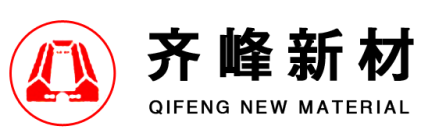 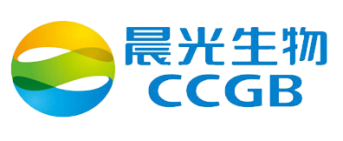 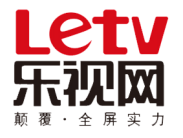 第一模块<一天>教授导师梳理点评，挖掘案例背后的投资理念和规律第二模块<一天>复盘融资成功案例：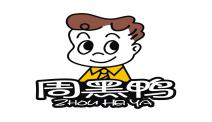 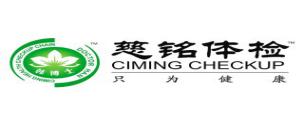 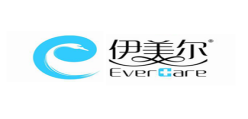 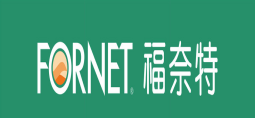 第二模块<一天>融资成功人士现场传授经验，教授导师梳理点评，挖掘融资成功秘诀融资PPT和路演诀窍第三模块<一天>项目路演：学员项目路演分组投委会模拟投资导师现场点评案例选拔：由人大导师进行现场案例亮点分析进行选拔第三模块<一天>教授导师梳理点评，挖掘案例背后的投资理念和规律第三模块<一天>模拟投委会组织项目实操演练（学员提交作业）模拟投委会组织项目模拟演练（教练提供项目）参观案例企业、项目企业、学员企业成立班级基金本项目学员可自愿成立班级基金在深创投管理下实现共赢跟着深创投一起投资，规避风险，学习经验注：本次演练项目以经过第一轮作业辅导之后的学员项目为主，由深创投组成专家点评小组，学员分成项目方和投资方两大阵营，真实演练。可直接获得投资。模块一：私募股权投资与政策环境模块二：投融资业发展动向分析全球经济政策和私募股权投资行业分析经济、金融形势对私募投资的影响国际社会对私募的立法与监管取向中国政策法律框架下的私募操作方略创业投融资（产业投资、风险投资）海外创投业及私募的发展经验国内创投业发展经验与面临的挑战投资混业动向分析模块三：私募基金的投资模块四：私募基金的募集与管理项目选择的依据与条件投资估价与财务评价影响投资决定的因素企业价值评估与股权定价被投项目企业的治理架构被投项目企业商业模式优化被投项目企业融资后的管理被投企业的成长辅导与再融资模块五：投资退出渠道模块六：企业融资成功关键退出的价格和价值最大化多种退出渠道对比分析借壳上市与并购重组公司回购及其法律规定融资成功必须坚持八项基本原则融资成功的八个关键环节避免融资七个误区融资的八种渠道模块七：企业融资准备模块八：企业融资成功方略数据分析行业风投现状如何评判投资机构如何准备融资PPT路演与谈判技巧警惕融资陷阱企业融资的时机选择企业吸引投资的亮点打造企业债务融资与股权融资策略投资人和企业家关系处理模块九：企业上市与公开发行模块十：多层次资本市场分析企业上市路径选择改制方案设计主要内容发行上市路程及操作国内外IPO市场比较主板市场的变革与创新创业板市场的功能与定位新三板市场政策分析与解读科技创新的市场空间与发展模块十一：基金投资案例解析模块十二：基金投资案例解析能源企业与投资案例影视传媒行业投资案例现代农业企业投资案例健康产业投资案例高科技企业投资案例装备制造业投资案例现代服务业投资案例互联网、大数据投资案例报名课程报名日期个人信息（请工整填写）个人信息（请工整填写）个人信息（请工整填写）个人信息（请工整填写）个人信息（请工整填写）个人信息（请工整填写）个人信息（请工整填写）个人信息（请工整填写）姓名 性  别  性  别 民  族     手 机身 份 证 号身 份 证 号身 份 证 号出生日期职  位职  位微  信籍 贯联 系 地 址联 系 地 址联 系 地 址所属行业I T 金融业商业服务生产加工文化I T 金融业商业服务生产加工文化I T 金融业商业服务生产加工文化I T 金融业商业服务生产加工文化I T 金融业商业服务生产加工文化I T 金融业商业服务生产加工文化I T 金融业商业服务生产加工文化单位名称行业需求您 的 个 人 需 求您 的 个 人 需 求您 的 个 人 需 求您 的 个 人 需 求您 的 个 人 需 求您 的 个 人 需 求您 的 个 人 需 求您 的 个 人 需 求酒店费用自付酒店费用自付酒店费用自付酒店费用自付酒店费用自付酒店费用自付酒店费用自付酒店费用自付是否需要预订酒店客房是否需要预订酒店客房是否需要预订酒店客房□需要□不需要□需要□不需要□需要□不需要□需要□不需要□需要□不需要您对教学的要求及建议您对教学的要求及建议您对教学的要求及建议课程  费  用课程  费  用课程  费  用课程  费  用课程  费  用课程  费  用课程  费  用课程  费  用费用合计费用合计人民币（大写）（小写￥ ）人民币（大写）（小写￥ ）人民币（大写）（小写￥ ）人民币（大写）（小写￥ ）人民币（大写）（小写￥ ）人民币（大写）（小写￥ ）交费方式交费方式请将学费通过银行汇入指定运营账户户 名：北京证道明源教育科技有限公司帐 号：0200 0076 1920 1066190开户行：中国工商银行北京紫竹院支行请将学费通过银行汇入指定运营账户户 名：北京证道明源教育科技有限公司帐 号：0200 0076 1920 1066190开户行：中国工商银行北京紫竹院支行请将学费通过银行汇入指定运营账户户 名：北京证道明源教育科技有限公司帐 号：0200 0076 1920 1066190开户行：中国工商银行北京紫竹院支行请将学费通过银行汇入指定运营账户户 名：北京证道明源教育科技有限公司帐 号：0200 0076 1920 1066190开户行：中国工商银行北京紫竹院支行请将学费通过银行汇入指定运营账户户 名：北京证道明源教育科技有限公司帐 号：0200 0076 1920 1066190开户行：中国工商银行北京紫竹院支行请将学费通过银行汇入指定运营账户户 名：北京证道明源教育科技有限公司帐 号：0200 0076 1920 1066190开户行：中国工商银行北京紫竹院支行课程申请人签名：（加盖贵单位公章）年月日课程申请人签名：（加盖贵单位公章）年月日课程申请人签名：（加盖贵单位公章）年月日课程申请人签名：（加盖贵单位公章）年月日课程申请人签名：（加盖贵单位公章）年月日课程申请人签名：（加盖贵单位公章）年月日课程申请人签名：（加盖贵单位公章）年月日课程申请人签名：（加盖贵单位公章）年月日